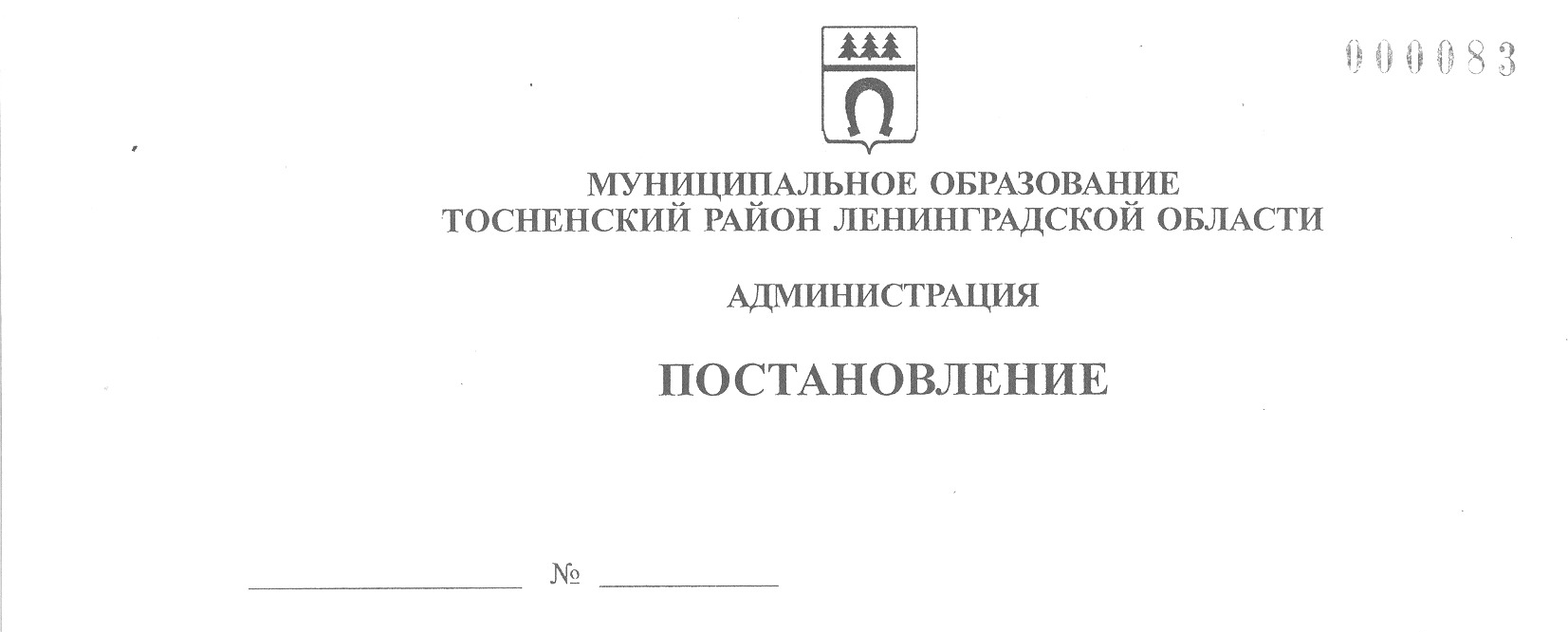 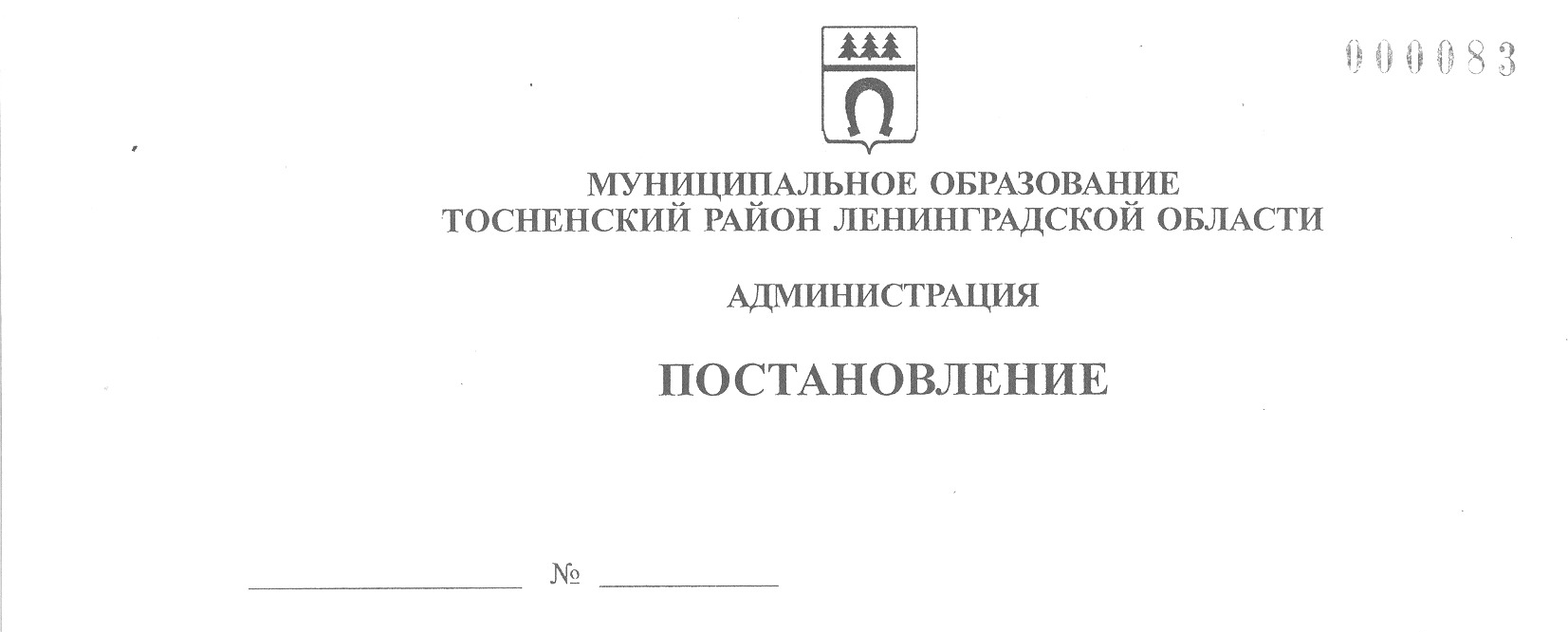 28.01.2021                                121-паОб утверждении Порядка определения объема и условий предоставления муниципальным бюджетным и  автономным учреждениям муниципального образования Тосненский район Ленинградской области субсидий на иные целиВ соответствии с абзацем вторым пункта 1 статьи 78.1 Бюджетного кодекса Российской Федерации, постановлением Правительства Российской Федерации от 22 февраля 2020 года № 203 «Об общих требованиях к нормативным правовым актам и муниципальным правовым актам, устанавливающим порядок определения объема и условия предоставления бюджетным и автономным учреждениям субсидий на иные цели» администрация муниципального образования Тосненский район Ленинградской областиПОСТАНОВЛЯЕТ: 1. Утвердить Порядок определения объема и условий предоставления муниципальным бюджетным и автономным учреждениям муниципального образования Тосненский район Ленинградской области субсидий на иные цели (приложение). 2. Признать утратившими силу с 1 января 2021 года:- постановление администрации муниципального образования Тосненский район Ленинградской области от 12.04.2012 № 1008/1-па «Об утверждении Порядка определения объема и условий предоставления субсидий на иные цели муниципальным бюджетным и муниципальным автономным учреждениям муниципального образования Тосненский район Ленинградской области»;- постановление администрации муниципального образования Тосненский район Ленинградской области от 30.12.2013 № 2717-па «О внесении изменений в Порядок определения объема и условий предоставления субсидий на иные цели муниципальным бюджетным и муниципальным автономным учреждениям муниципального образования Тосненский район Ленинградской области»;- постановление администрации муниципального образования Тосненский район Ленинградской области от 26.12.2018 № 3278-па «О внесении изменений в Порядок определения объема и условий предоставления субсидий на иные цели муниципальным бюджетным и муниципальным автономным учреждениям муниципального образования Тосненский район Ленинградской области».3. Настоящее постановление вступает в силу с момента подписания и распространяется на правоотношения, возникшие с 1 января 2021 года. 2	4. Комитету финансов администрации муниципального образования Тосненский район Ленинградской области направить в пресс-службу комитета по организационной работе, местному самоуправлению, межнациональным и межконфессиональным отношениям администрации муниципального образования Тосненский район Ленинградской области настоящее постановление для опубликования и обнародования в порядке, установленном Уставом муниципального образования Тосненский район Ленинградской области.5. Пресс-службе комитета по организационной работе, местному самоуправлению, межнациональным и межконфессиональным отношениям администрации муниципального образования Тосненский район Ленинградской области опубликовать и обнародовать настоящее постановление в порядке, установленном Уставом муниципального образования Тосненский район Ленинградской области.6. Контроль за исполнением постановления возложить на первого заместителя главы администрации муниципального образования Тосненский район Ленинградской области Тычинского И.Ф.Глава администрации                                                                                   А.Г. КлементьевКошкарова Ольга Владиславовна, 8(81361)2196110 гаПриложениек постановлению администрациимуниципального образования Тосненский район Ленинградской области   28.01.2021                  121-паот ____________№___________Порядок определения объема и условий предоставления муниципальным бюджетным и автономным учреждениям муниципального образования Тосненский район Ленинградской области субсидий на иные цели (далее – Порядок)1. Общие положения о предоставлении субсидий1.1. Настоящий Порядок разработан в соответствии с абзацем вторым пункта 1 статьи 78.1 Бюджетного кодекса Российской Федерации, постановлением Правительства Российской Федерации от 22 февраля 2020 года № 203 «Об общих требованиях к нормативным правовым актам и муниципальным правовым актам, устанавливающим порядок определения объема и условия предоставления бюджетным и автономным учреждениям субсидий на иные цели» и устанавливает правила определения объема и условия предоставления из бюджета муниципального образования Тосненский район Ленинградской области субсидий на иные цели муниципальным бюджетным и автономным учреждениям муниципального образования Тосненский район Ленинградской области (далее – субсидии, учреждения), в отношении которых администрация муниципального образования Тосненский район Ленинградской области  осуществляет функции и полномочия учредителя (далее – администрация).1.2. Субсидии предоставляются учреждениям в целях реализации мероприятий, не относящихся к финансовому обеспечению выполнения муниципального задания на оказание муниципальных услуг и к осуществлению бюджетных инвестиций в объекты муниципальной собственности:1.2.1. Осуществление работ по разработке проектной документации на проведение капитального ремонта объектов недвижимости, используемых учреждением для обеспечения целей деятельности, а также на проведение государственной или негосударственной экспертизы такой проектной документации и (или) проведение проверки сметной стоимости проведения капитального ремонта.1.2.2. Проведение работ по капитальному ремонту объектов недвижимости, используемых учреждением для обеспечения целей деятельности.1.2.3. Приобретение основных средств (включая  монтаж), не влияющих на увеличение стоимости муниципальной услуги и не учитываемых в нормативных затратах на оказание муниципальных услуг (работ).1.2.4. Проведение текущего ремонта зданий, помещений, находящихся в оперативном управлении учреждения и не связанных с оказанием услуг (выполнением работ) в рамках муниципального задания, укрепление материально-технической базы.1.2.5. Оплата расходов, осуществляемых в рамках ликвидационных (реорганизационных) мероприятий учреждений, при создании новых учреждений, а также при сокращении численности работников.1.2.6. Оплата расходов учреждения, временно не оказывающего муниципальные услуги, в связи с капитальным ремонтом, реконструкцией принадлежащего ему имущества.1.2.7. Проведение восстановительных работ в случае наступления аварийной (чрезвычайной) ситуации (за исключением расходов, связанных с реконструкцией, капитальным строительством).1.2.8. Расходы по возмещению ущерба в случае наступления аварийной (чрезвычайной) ситуации.1.2.9. Обеспечение бесплатным питанием воспитанников дошкольных образовательных учреждений.1.2.10. Организация оздоровления и отдыха детей, подростков и молодежи в каникулярное время.1.2.11. Развитие кадрового потенциала системы дошкольного, общего и дополнительного образования.1.2.12. Реализация мероприятий в рамках муниципальных программ «Развитие системы образования муниципального образования Тосненский район Ленинградской области»,  «Развитие физической культуры, спорта и молодежной политики в муниципальном образовании Тосненский район Ленинградской области», «Развитие культуры и туризма муниципального образования Тосненский район Ленинградской области», непрограммных расходов, не включенных в муниципальное задание.1.2.13. Осуществление мероприятий за счет средств межбюджетных трансфертов, предоставляемых из федерального бюджета, областного бюджета Ленинградской области, в том числе в целях реализации государственных программ, национальных, федеральных, региональных проектов.1.2.14. Реализация мероприятий за счет средств, выделенных из резервного фонда.1.2.15. Реализация иных мероприятий, не относящихся к финансовому обеспечению выполнения муниципального задания на оказание муниципальных услуг и к осуществлению бюджетных инвестиций в объекты муниципальной собственности. 2. Условия и порядок предоставления субсидий2.1. Учреждение для получения субсидии представляет в комитет образования администрации, отдел по культуре и туризму администрации, отдел молодежной политики, физической культуры и спорта администрации (далее – структурное подразделение) следующие документы, обосновывающие потребность в средствах:- заявку на предоставление субсидии;- пояснительную записку, содержащую обоснование необходимости предоставления бюджетных средств на цели, установленные в соответствии с пунктом 1.2 Порядка, с приложением подтверждающих документов;- расчет-обоснование суммы субсидии;- иную информацию в зависимости от цели предоставления субсидии.2.2. Объем субсидии на осуществление работ по разработке проектной документации на проведение капитального ремонта, реставрации объектов недвижимости, используемых учреждением для обеспечения целей деятельности, а также на проведение государственной или негосударственной экспертизы такой проектной документации и (или) проведение проверки сметной стоимости проведения капитального ремонта, реставрации определяется на основании представленных учреждением документов:- заявки с описанием технического состояния каждого объекта недвижимости, в которых планируется проведение работ по капитальному ремонту, реставрации, и обоснованием объема планируемых расходов;- копий правоустанавливающих документов на объекты недвижимости, в которых планируется проведение работ по капитальному ремонту, реставрации.2.3. Объем субсидий на проведение работ по капитальному ремонту объектов недвижимости, закрепленных за учреждением на праве оперативного управления или используемых для обеспечения целей деятельности, определяется на основании представленных учреждением документов:- заявки с описанием технического состояния каждого объекта недвижимости, в котором планируется проведение работ по капитальному ремонту, реставрации;- копий правоустанавливающих документов на объекты недвижимости, в которых планируется проведение работ по капитальному ремонту, реставрации;- копии положительного заключения государственной экспертизы проектной документации (в случае необходимости направления проектной документации на экспертизу);- копии положительного заключения по результатам проведения проверки сметной стоимости.2.4. Объем субсидии на приобретение основных средств, не являющихся объектами недвижимости, определяется на основании представленной учреждением заявки с обоснованием необходимости приобретения основных средств, перечня основных средств, предварительных предложений поставщиков и обоснования начальной (максимальной) цены контракта.2.5. Объем субсидии на выполнение работ по проведению текущего ремонта зданий, помещений, находящихся в оперативном управлении учреждения и не связанных с оказанием услуг (выполнением работ) в рамках муниципального задания определяется на основании заявки с приложением акта обследования здания, помещения, дефектной ведомости, предварительной сметы расходов.2.6. Объем субсидий на цели, указанные в подпунктах 1.2.9, 1.2.10, 1.2.11, 1.2.12 пункта 1.2 Порядка, определяется на основании представленной учреждениями заявки с обоснованием необходимости осуществления указанных расходов и объема потребности – программа мероприятий, конкурсов, выставок, семинаров, информация о количестве физических лиц и другие документы, подтверждающие и обосновывающие потребность в средствах. 2.7. Объем субсидии на цели, источником которых являются межбюджетные трансферты, предоставляемые за счет средств федерального бюджета, областного бюджета Ленинградской области бюджету муниципального образования, определяется с учетом норм, установленных правовыми актами Российской Федерации, Ленинградской области. 2.8. Структурное подразделение рассматривает представленные учреждением документы в течение 10 рабочих дней со дня их регистрации. 2.9. Основаниями для отказа в предоставлении субсидии учреждению  являются: - несоответствие представленных документов требованиям, определенным в Порядке, или непредставление (представление не в полном объеме) указанных документов;- недостоверность и недостаточность информации, содержащейся в представленных документах.2.10. Размер субсидии определяется структурным подразделением на основании предоставленных документов в пределах бюджетных ассигнований и лимитов бюджетных обязательств, доведенных главному распорядителю бюджетных средств на очередной финансовый год и плановый период, и утверждается постановлением администрации.2.11. Субсидии предоставляются учреждению на основании  соглашения о предоставлении субсидии, заключенного между администрацией и учреждением (далее – Соглашение) по форме, утвержденной комитетом финансов администрации.2.12. В случае возникновения  необходимости в произведении расходов, указанных в пункте 1.2 Порядка, в течение финансового года, дополнительной потребности или их сокращении, учреждение вправе обратиться в структурное подразделение с предложением о предоставлении субсидии или изменении размера субсидии с приложением обосновывающих документов.2.13. Рассмотрение структурные подразделение  документов осуществляется в порядке и сроки, определенных пунктами 2.8 - 2.10 Порядка.2.14. Изменения, вносимые в Соглашение, оформляются путем заключения дополнительных соглашений, на основании постановления администрации и после соответствующих изменений в бюджет муниципального образования, за исключением случаев, когда источником субсидий являются средства, выделенные из резервного фонда администрации, межбюджетные трансферты бюджета другого уровня.2.15. Перечисление субсидии осуществляется комитетом финансов администрации на основании соглашения в соответствии с графиком и заявкой на оплату расходов.2.16. В случае невыполнения и (или) нарушения условий, установленных Соглашением, перечисление субсидии приостанавливается до устранения нарушений.2.17. Учреждение на 1-е число месяца, предшествующего месяцу, в котором планируется заключение соглашения либо принятие решения о предоставлении субсидии, должно соответствовать требованиям:- отсутствие у учреждения неисполненной обязанности по уплате налогов, сборов, страховых взносов, пеней, штрафов, процентов, подлежащих уплате в соответствии с законодательством Российской Федерации о налогах и сборах;- отсутствие просроченной задолженности по возврату в бюджеты бюджетной системы Российской Федерации, субсидий, бюджетных инвестиций, предоставленных в том числе в соответствии с иными правовыми актами, за исключением случаев предоставления субсидии на осуществление мероприятий по реорганизации или ликвидации учреждения, предотвращение аварийной (чрезвычайной) ситуации, ликвидацию последствий и осуществление восстановительных работ в случае наступления аварийной (чрезвычайной) ситуации, а также иных случаев, установленных федеральными законами, нормативными правовыми актами Правительства Российской Федерации, высшего исполнительного органа государственной власти субъекта Российской Федерации, муниципальными правовыми актами администрации.3. Требование к отчетности3.1. Учреждение ежеквартально до 10 числа месяца, следующего за отчетным периодом, предоставляет главному распорядителю бюджетных средств и структурному подразделению отчеты по  форме, установленной Соглашением: - отчет о достижении результатов предоставления субсидии, иных показателей при их установлении в Соглашении;- отчет об осуществлении расходов, источником финансового обеспечения которых является субсидия.3.2. В Соглашении могут быть предусмотрены дополнительные формы представления учреждением указанной отчетности и сроки их представления. 4. Порядок осуществления контроля за соблюдением целей, условий и порядка предоставления субсидий и ответственность за их несоблюдение4.1. Учреждение несет ответственность за использование средств субсидии в соответствии с условиями, предусмотренными Соглашением, и действующим законодательством РФ.4.2. Контроль за соблюдением целей и условий предоставления учреждению субсидии осуществляется администрацией, главным распорядителем бюджетных средств, структурным подразделением, а также уполномоченным органом муниципального финансового контроля в соответствии с действующим законодательством.4.3. В случае выявления по итогам проверок факта нарушения целей и условий предоставления субсидий, в том числе фактов использования субсидий не по целевому назначению и недостижения значений показателей результативности использования субсидий, средства подлежат возврату в бюджет:- на основании требования администрации – в течение 30 календарных дней со дня получения требования;- на основании представления и (или) предписания соответствующего органа муниципального финансового контроля – в соответствии с действующим законодательством.4.4. Не использованные в текущем финансовом году остатки средств субсидии  подлежат перечислению в бюджет муниципального образования.4.5. Остатки средств, перечисленные учреждением в бюджет муниципального образования, могут быть возвращены учреждению в очередном финансовом году при наличии подтвержденной потребности в направлении их на те же цели на основании решения администрации, принятого по предложениям структурных подразделений, в порядке, установленном комитетом финансов администрации.